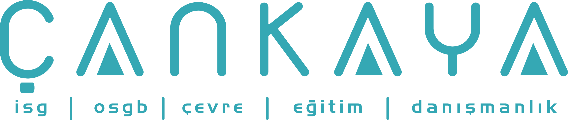 İŞBAŞI İSG KONUŞMALARI(TOOLBOX TALKS) No:  299                     			        Sayfa No: 1/1                                                                                                   SOĞUKTA ÇALIŞMAK 	Soğuğa maruz kalınması hipodermi ve soğuk ısırmasına yol açabilir. Hipodermi, donma olarak bilinir. Vücut, ısı kaybettiğinde ve vücut ısısı, normalin (genelde 36.6°C) altına düştüğünde görülür. Soğuk ısırması, vücudun belli bir bölgesindeki cilt sıvısı ve dokuların donmasıyla oluşan bir rahatsızlıktır. En sık donan bölgeler eller, ayaklar, kulaklar ve özellikle burun uçlarıdır. Hipodermi ve soğuk ısırması, yılın diğer mevsimlerindeki soğuk havalarda da görülebileceği gibi sıvılaştırılmış gazlar veya derin donduruculara vs. temas edildiğinde de ortaya çıkar.Hipoderminin belirtileri şöyle sıralanabilir: . Üşüme hissi, kontrol dışı titremeler, . Dişlerin zangırdaması ve/veya koordinasyon kaybı, . Kafa karışıklığı, saçmalama, kayıtsızlık, tutarsızlık, . Zafiyet geçirme, güçsüz hissetme, yavaş yürüme ve sürekli tökezleme, . Uyuşukluk ve duyarsızlık. Sizde bu belirtilerden biri varsa, derhal kapalı bir yere girip ısınmalısınız. En kısa sürede doktora başvurmalısınız. Soğuk ısırmasının belirtileri:. Cilt kızarır, lekeli beyaz, gri veya sarı bir görünüm alır. . Sıklıkla, cildin renk değiştiren bölgelerinde uyuşukluk hissedilir. . İleri safhalarda, cilt önce beyazlaşır, sararır, sonra kararır ve su toplar. Bu alanlar tamamen uyuşur. Ciddi yaralanma ve hatta ölümlerden korunmak için soğuk ısırması derhal tedavi edilmelidir.SOĞUKTA ÇALIŞIRKEN: . Sıcaklık değişikliklerinden etkilenmemek için kat kat giyinin. . Şapka, eldiven, yüz maskesi ve bot kullanın. . Metal yüzeylere engelleyin. Örneğin, çıplak el ile metal yüzeylere dokunmanız soğuk ısırmasına neden olabilir. . Vücut ısısının %70'i baş ve boyundan, %10'u ise bileklerden kaybedilir. O halde buraları mümkün olduğunca korumakta fayda vardır. . Islanmamaya bakın ve ıslandığınızda elbiselerinizi değiştirmeye dikkat edin. . Bol bol sıcak sıvı için. Soğuk su kesinlikle içmeyin. 